      ESTADO DE SANTA CATARINA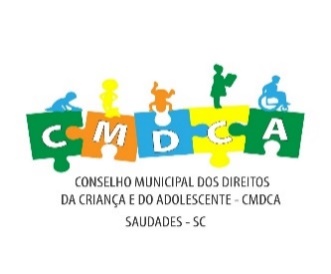                        PREFEITURA MUNICIPAL DE SAUDADES                            CONSELHO MUNICIPAL DOS DIREITOS DA  	                     CRIANÇA E DO ADOLESCENTE - CMDCARESOLUÇÃO Nº 12/2023/CMDCADispõe sobre a publicação do Resultado Preliminar dos Projetos inscritos conforme Edital 03/2023 do CMDCA.O Conselho Municipal dos Direitos da Criança e do Adolescente – CMDCA, conforme a Lei Municipal n. 2.457/2023 e Edital 02/2023, torna público o Resultado preliminar dos Projetos inscritos:Art. 1º) Projeto “Voleibol para Todos” – Projeto Não Governamental da Associação do Voleibol de Saudades.Art. 2º) Projeto “Circuito Germânico Saudades” – Projeto Não Governamental da Associação Grupo de Danças Jugend Vorwarts.Esta resolução entra em vigor na data de sua publicação.Saudades/SC, 12 de setembro de 2023.____________________________          Odete I. E. Hermes           Presidente CMDCA